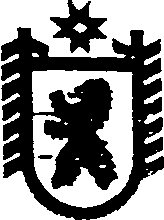 Республика КарелияАДМИНИСТРАЦИЯ СЕГЕЖСКОГО МУНИЦИПАЛЬНОГО РАЙОНАПОСТАНОВЛЕНИЕот  22  февраля  2018  года  №  142  СегежаО внесении изменений в Порядок установления, взимания и расходования платы за присмотр и уход за детьми в муниципальных образовательных учреждениях Сегежского муниципального района, реализующих основную общеобразовательную программу дошкольного образования Администрация Сегежского муниципального района п о с т а н о в л я е т:           1. Пункт 3 Порядка установления, взимания и расходования платы за присмотр и уход за детьми в муниципальных образовательных учреждениях Сегежского муниципального района, реализующих основную общеобразовательную программу дошкольного образования, утвержденного постановлением администрации Сегежского муниципального района от 25 февраля 2014 г. № 280 (в редакции постановлений                    от 15 июля 2014 г. № 904, от 26 июня 2015 г. № 611, от 23 октября 2015 г. № 943,                    от 01 августа 2017 г. № 506, от 13 сентября 2017 г. № 634), дополнить подпунктами «з», «и» следующего содержания:            «з)  расходы на приобретение оборудования для организации питания»;           «и) расходы на оказание услуг по приему платежей родительской платы».                2. Действие настоящего постановления распространяется на правоотношения, возникшие с 1 декабря 2017 года. 3.  Отделу информационных технологий и защиты информации администрации Сегежского муниципального района (Т.А.Слиж) обнародовать настоящее постановление   путем размещения официального текста настоящего постановления в информационно-телекоммуникационной сети «Интернет» на официальном сайте администрации Сегежского муниципального района  http://home.onego.ru/~segadmin.                 Глава администрации                                                                      Сегежского муниципального района                                                           Ю.В. ШульговичРазослать: в дело, УО, ФУ, МКУ «ЕРЦ», МКОУ СОШ п. Валдай, МКОУ СОШ п. Черный Порог, МКОУ СОШ п. Идель.